ACKNOWLEDGEMENT AND DISCLAIMERBackgroundThe Applicant has engaged the City of Greater Dandenong Council (Council) to, with the consent of the current registered proprietor, conduct an inspection of the registered premises and to disclose information and to identify any outstanding compliance requirements under the Food Act 1984 (Vic) (collectively “Acts”) (Services). The Applicant accepts these Services in acknowledgement and understanding of the below. Acknowledgement and ReleaseThe Applicant acknowledges and agrees:Council will provide the Services with due care and skill, in accordance with Council’s procedures and protocols;Council does not undertake any consideration or investigation of latent defects, hidden or unseen matters, and cannot and does not guarantee, represent or warranty that it will identify contraventions of the Acts that are latent, hidden or unseen;Nothing in any pre-sale inspection report (Report) prepared and provided by Council to the Applicant contains, is, or is to be relied on as, legal advice;Nothing in the Report prepared by Council is to be construed or relied on as a representation by Council as to the use of the premise as a registered premises, including whether or not the premises is suitable for operating as a registered premises under the Acts;Before deciding to purchase the premise and operating a business from it, the Applicant should obtain independent legal advice from a qualified person as to the interpretation and potential implications of the matters set out in the Report and the suitability of the premises for any purpose; andShould the Applicant purchase the premise subsequent to the Report, Council is not responsible for any works and/or upgrades ultimately required to be undertaken at the premise which were not originally identified in the Report, but otherwise required to operate and register the premise as a registered premises under the Acts.Council is not obligated to provide ongoing disclosure and information, and if there is considerable delay between receiving the Report and making decisions in respect of the premises, the information contained in the Report may become irrelevant, for which Council is not liable.  The Applicant acknowledges and agrees by engaging Council that, to the maximum extent permitted by law:the Applicant’s decision to purchase the premise is made at the Applicant’s own risk, and Council excludes liability of any kind whatsoever for any damage, injury or loss arising from or in any way related to such decision by the Applicant or any other party; andthe Applicant releases Council and its employees from and against any and all actions, claims, costs, damages, demands fees, injuries, liabilities, loss (including consequential loss) or penalties incurred by the Applicant, or any third party, arising out of or related to any use of the premise or any reliance on the Report.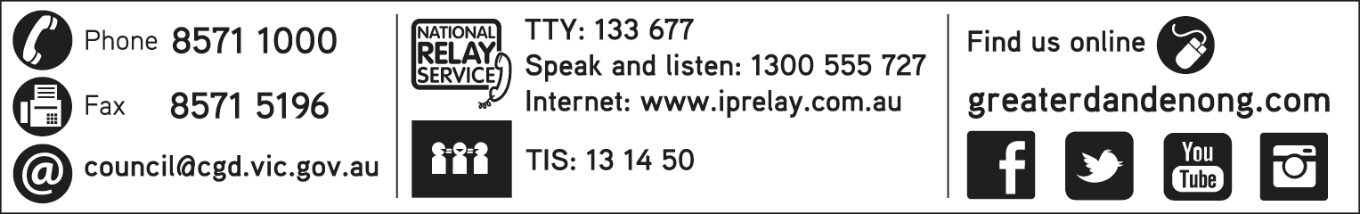 Food Act 1984
Public Health and Wellbeing Act 2008Application for Premises Inspection and Release of Information
(Pre-Purchase Inspection)The Applicant must complete, sign, obtain consent from the current proprietor and return this form with the appropriate fee. Applications cannot be processed until the non-refundable fee has been received. Details of payment overleaf.The standard timeframe to process this application is 5 working days from receipt of payment. To be completed by Applicant (or solicitor)To be completed by Applicant (or solicitor)To be completed by Applicant (or solicitor)Name of Applicant (or solicitor):Name of Applicant (or solicitor):Name of Applicant (or solicitor):Postal address:  Postal address:  Postal address:  Suburb:  Suburb:  Postcode:Phone number/mobile:                                                                                                                                   Fax:    Fax:    Email address:  Email address:  Email address:  Premise detailsTrading name of registered premises:Registration Number:Address:Suburb:                                                                                                                     Postcode:I request an inspection of the above registered premises and, subject to consent being given by the current registered proprietor, to be advised of any outstanding orders or requirements under the:(tick appropriate box)
	Food Act 1984 (Vic) or
	Public Health and Wellbeing Act 2008 (Vic).The Applicant has also read and acknowledged the disclaimer contained below.Signature of Applicant: 
……………………………………………………………………………………………...Date:……../……./…….Registered proprietor consentName of current registered Proprietor/s:I, being the current proprietor of the business at the above address, located within the City of Greater Dandenong, hereby consent to the disclosure of any information and the publication of any documents in your possession or power relating to the said premises where the information or the documents have been obtained in connection with the administration of the above Act, or otherwise, to the Applicant (or their solicitor).……………………………..…………………………..…………………………………………………………………Signed by, or on behalf of, the above-named Proprietor          In the case of a company, the signing officer must state 	   position in the company.……………………………………………………………………………………………...Date:……../……./…….Please Print NamePayment optionsBy mail:Return this form together with a money order or cheque payable to the City of Greater Dandenong, to PO BOX 200 Dandenong Vic 3175.By phone:Payment can be made by phone using a credit card (Mastercard or Visa) on 8571 1000.In person:Payments can be made by presenting this invoice in person using, cash, cheque, money order, credit card or Eftpos at any of the Council’s Customer Service Centres in Dandenong, Keysborough and Springvale.PrivacyWe respect your privacy. We will not sell or give away your personal information, unless required by the law. Occasionally, we may use your details for our own research purposes or to let you know about other Council information. If you want to see your personal data, modify your details, or if you receive information from us you do not want in the future please contact Council on 8571 1000.Office use only – receipt to: /HL Inspecpremises Office use only – receipt to: /HL Inspecpremises Date of Receipt:Receipt Number:Amount Paid: